Convenzione n. ________/_______(anno)Riferimenti assicurativi: Infortuni sul lavoro INAIL posizione n° __________________________________________________________Responsabilità civile posizione n° ___________________Compagnia_________________________________ TRAL’Operatore____________________________________________________________________________ con sede legale in _______________________________________________________________________ Via/C.so _________________________________________________ n._____, CAP_________ Prov.____ P.IVA/Codice Fiscale ___________________, rappresentata da___________________________________ in qualità di ____________________________________  nato/a a ______________________ (Prov.____), il (gg/mm/aaaa)______________, C.F. ______________________________________e d’ora in poi denominata “Soggetto promotore”, El’Impresa______________________________________________________________________________ con sede legale in _______________________________________________________________________ Via/C.so ___________________________________________________ n._____, CAP_______ Prov.____ P.IVA/Codice Fiscale ____________________, rappresentata da__________________________________ in qualità di ___________________________________ nato/a a ________________________ (Prov.____), il (gg/mm/aaaa)________________C.F. ______________________________________ e d’ora in poi denominata “Soggetto ospitante”,PREMESSOche, in conformità con quanto disposto dalla DGR n.152 del 2/08/2006 e s.m.i. relativa al sistema regionale degli standard formativi declinato per competenze, che si configura come provvedimento generale, di attuazione dell’art. 20 della L.R. n. 63/1995, gli Operatori possono promuovere stage (tirocini curricolari) al fine di consentire l’apprendimento nei contesti di lavoro e il raggiungimento dei seguenti obiettivi:acquisizione di una buona conoscenza dei processi produttivi/organizzativi e dei ruoli professionali;acquisizione di una prima esperienza professionale direttamente attuata nel contesto produttivo;acquisizione di consapevolezza delle dinamiche organizzative e sociali esistenti in Impresa. 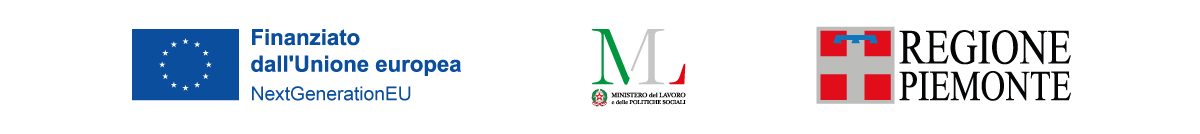 SI CONVIENE QUANTO SEGUE:Art.1. Oggetto della ConvenzioneSu proposta del Soggetto promotore, ai sensi della Direttiva/Bando/Programma ___________________________________________________________, il Soggetto ospitante si impegna ad accogliere presso le proprie strutture n. ______ persone in stage/tirocinanti, presso la/le sede/sedi di: _____________________ (Prov.____)Via/C.so ______________________________ n._____, CAP______.Art.2. Natura del rapportoLo stage (tirocinio curricolare) non costituisce rapporto di lavoro e non impegna il Soggetto ospitante all’assunzione nei confronti dell’Allievo/a. Durante lo svolgimento dello stage/tirocinio curricolare, l'Allievo/a non dovrà essere impegnato/a in mansioni direttamente produttive, se non per il tempo necessario al conseguimento di una professionalità sufficientemente buona e non è, pertanto, obbligato a raggiungere i livelli ordinari di produttività.Nessun emolumento o compenso sarà dovuto da parte del Soggetto ospitante.Art. 3. Co-progettazione formativaIl Soggetto promotore e il Soggetto ospitante definiscono, in modo congiunto:la pianificazione, la programmazione didattica e la messa a punto dello stage (tirocinio curricolare);le modalità di inserimento, di assistenza e verifica dell'Allievo/a durante lo stage (tirocinio curricolare);gli strumenti e le modalità di monitoraggio dello stage (tirocinio curricolare) e di eventuale risoluzione delle criticità emerse;gli strumenti e i criteri per la valutazione del raggiungimento degli obiettivi formativi nel contesto lavorativo.Tali elementi vengono declinati nell’ambito del progetto formativo, di cui all’Allegato 1, predisposto per ciascun/a allievo/a inserito/a nel contesto organizzativo del Soggetto ospitante preliminarmente all’avvio dell’attività di stage (tirocinio curricolare).Tale progetto integra la presente Convenzione.Art. 4. Realizzazione delle attivitàL’allievo/e e il/la Tutor aziendale hanno l’obbligo di compilare giornalmente la modulistica per la registrazione delle presenze, predisposta dalla Regione Piemonte/Città Metropolitana di Torino e fornita dal Soggetto promotore. La copia originale della suddetta modulistica, debitamente compilata, firmata e timbrata, va restituita mensilmente al Soggetto promotore. Lo stage (tirocinio curricolare) viene realizzato: esclusivamente presso la sede del Soggetto ospitante; presso altre sedi, individuate sulla base delle esigenze organizzative/produttive. Qualora l’Allievo/a, per esigenze organizzative/produttive, dovesse eccezionalmente svolgere l’attività all’esterno della sede/delle sedi indicata/e all’art. 1 o in una fascia oraria differente da quanto concordato, il Soggetto ospitante è tenuto a darne preventiva comunicazione al Soggetto promotore.Art. 5. Funzioni e obblighi del Soggetto promotoreIl Soggetto promotore si impegna a:garantire che lo stage (tirocinio curricolare) venga svolto presso un Soggetto ospitante idoneo;definire l’organizzazione dell’esperienza di stage (tirocinio curricolare) in termini di ruoli, compiti e responsabilità di tutti i soggetti coinvolti;definire le modalità di comunicazione e interazione tra Soggetto Promotore e Soggetto ospitante;designare una/un Tutor formativo;fornire alla/al Tutor aziendale le informazioni e il supporto metodologico necessari a un adeguato presidio e al buon esito dell’esperienza formativa nel contesto lavorativo;adempiere agli obblighi di legge di cui alla vigente normativa in materia di igiene, sicurezza e salute (D.Lgs. 81/2008 e s.m.i.); garantire, ai sensi del D.Lgs. 81/2008 e s.m.i. e dell'Accordo Stato, Regioni e Province autonome di Trento e Bolzano del 21 dicembre 2011, che l’Allievo/a abbia frequentato il modulo generale di 4 ore "Formazione generale alla salute e sicurezza per i lavoratori" e, eventualmente, la formazione specifica, qualora il soggetto stesso operi nel settore/comparto attinente a quello del percorso formativo; assicurare l’Allievo/a contro gli infortuni sul lavoro presso l'INAIL nonché per la responsabilità civile presso compagnie assicurative operanti nel settore; decidere l’interruzione del rapporto di stage, dandone motivata comunicazione scritta al Soggetto ospitante, nel caso in cui, a seguito di reclamo dell’Allievo/a o della segnalazione da parte del Tutor formativo, abbia verificato l’inosservanza, da parte del Soggetto ospitante, di quanto concordato e stipulato in Convenzione o nel Progetto formativo.Art. 6. Funzioni e obblighi del Soggetto ospitante Il Soggetto ospitante si impegna a:designare una/un Tutor aziendale in possesso di esperienza, competenze, motivazioni e disponibilità di tempo adeguati a un efficace presidio dell’esperienza e il suo buon esito;acquisire tutte le informazioni didattiche, organizzative e metodologiche fornite dal Soggetto promotore;garantire le condizioni per la realizzazione di un'esperienza formativa qualificante, mediante lo svolgimento di attività professionalizzanti, coerenti con il percorso formativo dell’Allievo/a;adempiere agli obblighi di legge di cui alla vigente normativa in materia di igiene, sicurezza e salute (D.Lgs. 81/2008 e s.m.i.); garantire, ai sensi del D.Lgs. 81/2008 e s.m.i. e dell'Accordo Stato, Regioni e Province autonome di Trento e Bolzano del 21 dicembre 2011, l’erogazione all’Allievo/a della formazione specifica attinente al percorso formativo di pertinenza, qualora operi in un settore/comparto diverso da quello di riferimento del percorso formativo, e la fornitura dei Dispositivi di Protezione Individuali conformi alla propria valutazione dei rischi;comunicare al Soggetto promotore l'eventuale assenza dell’Allievo/a entro il giorno di riferimento;in caso di infortunio durante lo svolgimento dello stage (tirocinio curricolare) segnalare l'evento agli istituti assicurativi, facendo riferimento al numero della polizza sottoscritta dal Soggetto promotore, entro i termini previsti dalla normativa vigente, secondo la seguente modalità:direttamenteper il tramite del Soggetto promotore;dare comunicazione scritta al Soggetto promotore circa la necessità di effettuare variazioni, rispetto a quanto previsto dal progetto formativo di cui all’Art.3, e concordare con quest’ultimo l’attuazione nel rispetto degli obiettivi dello stage;qualora l’Allievo/a non rispetti quanto indicato nella Convenzione (Art. 3) o nel Progetto formativo, richiedere l’interruzione del rapporto di stage dandone motivata comunicazione scritta all’Operatore.Art. 7. Compiti e responsabilità dell’Allievo/aDurante lo svolgimento dello stage (tirocinio curricolare) l’Allievo/a è tenuto/a a:svolgere le attività previste dal progetto formativo individuale, allegato alla presente Convenzione;rispettare i regolamenti aziendali e le norme in materia di igiene, di sicurezza e salute sui luoghi di lavoro;mantenere la necessaria riservatezza per quanto attiene ai dati, informazioni o conoscenze in merito a processi produttivi e prodotti, acquisiti durante lo svolgimento dello stage (tirocinio curricolare);tenere comportamenti confacenti a norme di buona e civile educazione;rispettare gli orari concordati con la/il Tutor aziendale;seguire le indicazioni delle/dei Tutor formativo e aziendale e fare riferimento a tali figure per qualsiasi esigenza (organizzativa, didattica) o per segnalare eventuali criticità/problemi;registrare abitualmente la propria presenza in impresa sugli appositi moduli predisposti dalla Regione Piemonte/Città Metropolitana di Torino e forniti dal Soggetto promotore.Art. 8. Compiti e responsabilità della/del Tutor formativoDurante lo svolgimento dello stage (tirocinio curricolare) la/il Tutor formativo:accompagna l'esperienza formativa dell'allievo/a, favorendo l’acquisizione di competenze, verificandone i risultati e intervenendo per fronteggiare eventuali situazioni problematiche;raccoglie ed elabora le valutazioni redatte dalla/dal Tutor aziendale, nonché dall'allievo/a circa la personale esperienza di stage (tirocinio curricolare); gestisce e coordina il monitoraggio dell’attività dello stage (tirocinio curricolare);assicura gli scambi comunicativi/informativi tra il Tutor aziendale e la struttura formativa.Art. 9. Compiti e responsabilità della/del Tutor aziendaleDurante lo svolgimento dello stage (tirocinio curricolare) il/la Tutor aziendale:facilita l’inserimento nel contesto aziendale dell’Allievo/a, in relazione all’approccio con il mondo del lavoro e alle sue regole;comunica con la struttura formativa, anche attraverso la/il Tutor formativo, relativamente all’attività dell’Allievo/a;valuta l’attività svolta e i comportamenti messi in atto dall’Allievo/a durante il periodo di stage (tirocinio curricolare);garantisce la registrazione delle presenze in Azienda dell'allievo sugli appositi moduli predisposti dalla Regione Piemonte/Città Metropolitana di Torino e forniti dal Soggetto promotore.Art. 10 Trattamento dei dati personaliLe parti provvedono al trattamento dei dati personali nell’ambito della presente Convenzione, unicamente per le finalità connesse alla suddetta iniziativa e conformemente al Regolamento europeo 2016/679 e alla rispettiva normativa nazionale di settore.Le Parti si informano reciprocamente, ai sensi degli artt. 13 e 14 del Regolamento UE 2016/679 con apposite informative accluse alla presente Convenzione.Art. 11 Durata della ConvenzioneLa presente Convenzione, che decorre dalla data sottoindicata e la cui scadenza è prevista in data _________________, può essere interrotta in qualsiasi momento, da una delle due parti, motivandone le ragioni per iscritto.Luogo e Data:______________________                                           Firma per il Soggetto promotore:				Firma per il Soggetto ospitante:____________________________________	                ____________________________________Progetto formativo n.________ - Rif. Convenzione n. ________/_______(anno), stipulata in data__________________OBIETTIVI FORMATIVIEVENTUALI MICRO-OBIETTIVI DA PERSEGUIREMODALITÀ DI SVOLGIMENTO E DI REGISTRAZIONE DELLO STAGE (TIROCINIO CURRICOLARE)SEDE DI SVOLGIMENTO PRESSO CUI SI SVOLGE LO STAGE (TIROCINIO CURRICOLARE) - strutture aziendali - stabilimenti, sedi, reparti, ufficiORARIO DI PERMANENZA DELL’ALLIEVO/A PRESSO IL SOGGETTO OSPITANTEMODALITÀ E STRUMENTI PER IL MONITORAGGIO DELL’ESPERIENZA MODALITÀ E STRUMENTI PER LA VERIFICA FINALE DEL RAGGIUNGIMENTO DEGLI OBIETTIVI FORMATIVILuogo e Data:_______________________                                   Firma per il Soggetto promotore:				Firma per il Soggetto ospitante:____________________________________		____________________________________Firma dell’Allievo/a:____________________________________Nel caso in cui l’Allievo/a abbia un’età inferiore a 18 anni:____________________________________Firma del genitore o di chi esercita la responsabilità genitoriale ____________________________________Firma del genitore o di chi esercita la responsabilità genitoriale CONVENZIONE DI STAGE (TIROCINIO CURRICOLARE)Elencare le motivazioni:Qualora il Soggetto promotore sia tenuto a rispettare gli obblighi derivanti dalla normativa vigente in materia di responsabilità degli enti per gli illeciti amministrativi dipendenti da reato (D.lgs. 231/2001 e s.m.i.) o dalle norme ISO relative ai sistemi di gestione della qualità, potrà inserire qui la relativa declinazione.PROGETTO FORMATIVO INDIVIDUALE ALLEGATOALLA CONVENZIONE DI STAGE (TIROCINIO CURRICOLARE)DATI RELATIVI AL CORSO E ALLO STAGE (TIROCINIO CURRICOLARE)DATI RELATIVI AL CORSO E ALLO STAGE (TIROCINIO CURRICOLARE)TITOLO DEL CORSOID OPERAZIONECODICE CORSOANNO DI SVOLGIMENTO STAGEDURATA STAGE (TIROCINIO CURRICOLARE)DATI IDENTIFICATIVI DELL’ALLIEVO/ANOMINATIVO DEL/LLA TUTOR FORMATIVONOMINATIVO DEL/LLA TUTOR AZIENDALEE RUOLO IN IMPRESA